The next meeting of the Okeechobee County School Board will be on Tuesday, November 12, 2019, at 6:00 p.m.Persons are advised that if they decide to appeal any decisions made at this meeting, they will need a record of the proceedings, and for such purpose, they may need to ensure that a verbatim record of the proceedings is made, which record includes the testimony and evidence upon which the appeal is to be made.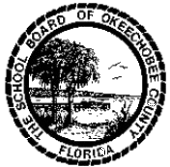 School Board of Okeechobee CountyAgenda for Town Hall MeetingOFC Auditorium, 610 S.W. 2nd AvenueOctober 30, 20196:00 p.m.ChairpersonJill HolcombVice ChairpersonAmanda RiedelMembersJoe ArnoldMelisa JahnerMalissa MorganCall to OrderPrayer Pledge of AllegianceWelcome and Introductions	                                         Jill Holcomb, ChairmanPurposeThe purpose of the Town Hall meeting is to provide an opportunity for individuals to provide positive feedback and suggest areas of opportunity.Presentation                                                           Superintendent Ken KenworthyPublic Comments School Board Policy 2.20 – Board Meetings1.  Parties wishing to address the Board shall sign up to speak on the form provided.2.  Forms are to be submitted to the Board Attorney.3.  When called, speakers must come to the podium.4.  Speakers will have 5 minutes to address the Board.5.  The purpose of this workshop is to hear your ideas.  The Board will accept comments, take the information under advisement, and may ask clarifying questions, but will not take any formal action during these proceedings.6.  Depending on the number of speakers, we are encouraging the following:If your name is called to speak and you do not have anything new to say, you may waive your time for or against the program.The meeting will conclude after all speakers have been given an opportunity to address the Board or at 8:00pm whichever comes first.If there are additional requests to address the Board after time has expired, speakers may address the Board at its regularly scheduled Board meeting on November 12, 2019 during the public comment section.AdjournCall to OrderPrayer Pledge of AllegianceWelcome and Introductions	                                         Jill Holcomb, ChairmanPurposeThe purpose of the Town Hall meeting is to provide an opportunity for individuals to provide positive feedback and suggest areas of opportunity.Presentation                                                           Superintendent Ken KenworthyPublic Comments School Board Policy 2.20 – Board Meetings1.  Parties wishing to address the Board shall sign up to speak on the form provided.2.  Forms are to be submitted to the Board Attorney.3.  When called, speakers must come to the podium.4.  Speakers will have 5 minutes to address the Board.5.  The purpose of this workshop is to hear your ideas.  The Board will accept comments, take the information under advisement, and may ask clarifying questions, but will not take any formal action during these proceedings.6.  Depending on the number of speakers, we are encouraging the following:If your name is called to speak and you do not have anything new to say, you may waive your time for or against the program.The meeting will conclude after all speakers have been given an opportunity to address the Board or at 8:00pm whichever comes first.If there are additional requests to address the Board after time has expired, speakers may address the Board at its regularly scheduled Board meeting on November 12, 2019 during the public comment section.AdjournVisionCall to OrderPrayer Pledge of AllegianceWelcome and Introductions	                                         Jill Holcomb, ChairmanPurposeThe purpose of the Town Hall meeting is to provide an opportunity for individuals to provide positive feedback and suggest areas of opportunity.Presentation                                                           Superintendent Ken KenworthyPublic Comments School Board Policy 2.20 – Board Meetings1.  Parties wishing to address the Board shall sign up to speak on the form provided.2.  Forms are to be submitted to the Board Attorney.3.  When called, speakers must come to the podium.4.  Speakers will have 5 minutes to address the Board.5.  The purpose of this workshop is to hear your ideas.  The Board will accept comments, take the information under advisement, and may ask clarifying questions, but will not take any formal action during these proceedings.6.  Depending on the number of speakers, we are encouraging the following:If your name is called to speak and you do not have anything new to say, you may waive your time for or against the program.The meeting will conclude after all speakers have been given an opportunity to address the Board or at 8:00pm whichever comes first.If there are additional requests to address the Board after time has expired, speakers may address the Board at its regularly scheduled Board meeting on November 12, 2019 during the public comment section.AdjournCall to OrderPrayer Pledge of AllegianceWelcome and Introductions	                                         Jill Holcomb, ChairmanPurposeThe purpose of the Town Hall meeting is to provide an opportunity for individuals to provide positive feedback and suggest areas of opportunity.Presentation                                                           Superintendent Ken KenworthyPublic Comments School Board Policy 2.20 – Board Meetings1.  Parties wishing to address the Board shall sign up to speak on the form provided.2.  Forms are to be submitted to the Board Attorney.3.  When called, speakers must come to the podium.4.  Speakers will have 5 minutes to address the Board.5.  The purpose of this workshop is to hear your ideas.  The Board will accept comments, take the information under advisement, and may ask clarifying questions, but will not take any formal action during these proceedings.6.  Depending on the number of speakers, we are encouraging the following:If your name is called to speak and you do not have anything new to say, you may waive your time for or against the program.The meeting will conclude after all speakers have been given an opportunity to address the Board or at 8:00pm whichever comes first.If there are additional requests to address the Board after time has expired, speakers may address the Board at its regularly scheduled Board meeting on November 12, 2019 during the public comment section.AdjournAchieving Excellence:
Putting Students FirstCall to OrderPrayer Pledge of AllegianceWelcome and Introductions	                                         Jill Holcomb, ChairmanPurposeThe purpose of the Town Hall meeting is to provide an opportunity for individuals to provide positive feedback and suggest areas of opportunity.Presentation                                                           Superintendent Ken KenworthyPublic Comments School Board Policy 2.20 – Board Meetings1.  Parties wishing to address the Board shall sign up to speak on the form provided.2.  Forms are to be submitted to the Board Attorney.3.  When called, speakers must come to the podium.4.  Speakers will have 5 minutes to address the Board.5.  The purpose of this workshop is to hear your ideas.  The Board will accept comments, take the information under advisement, and may ask clarifying questions, but will not take any formal action during these proceedings.6.  Depending on the number of speakers, we are encouraging the following:If your name is called to speak and you do not have anything new to say, you may waive your time for or against the program.The meeting will conclude after all speakers have been given an opportunity to address the Board or at 8:00pm whichever comes first.If there are additional requests to address the Board after time has expired, speakers may address the Board at its regularly scheduled Board meeting on November 12, 2019 during the public comment section.AdjournCall to OrderPrayer Pledge of AllegianceWelcome and Introductions	                                         Jill Holcomb, ChairmanPurposeThe purpose of the Town Hall meeting is to provide an opportunity for individuals to provide positive feedback and suggest areas of opportunity.Presentation                                                           Superintendent Ken KenworthyPublic Comments School Board Policy 2.20 – Board Meetings1.  Parties wishing to address the Board shall sign up to speak on the form provided.2.  Forms are to be submitted to the Board Attorney.3.  When called, speakers must come to the podium.4.  Speakers will have 5 minutes to address the Board.5.  The purpose of this workshop is to hear your ideas.  The Board will accept comments, take the information under advisement, and may ask clarifying questions, but will not take any formal action during these proceedings.6.  Depending on the number of speakers, we are encouraging the following:If your name is called to speak and you do not have anything new to say, you may waive your time for or against the program.The meeting will conclude after all speakers have been given an opportunity to address the Board or at 8:00pm whichever comes first.If there are additional requests to address the Board after time has expired, speakers may address the Board at its regularly scheduled Board meeting on November 12, 2019 during the public comment section.AdjournCall to OrderPrayer Pledge of AllegianceWelcome and Introductions	                                         Jill Holcomb, ChairmanPurposeThe purpose of the Town Hall meeting is to provide an opportunity for individuals to provide positive feedback and suggest areas of opportunity.Presentation                                                           Superintendent Ken KenworthyPublic Comments School Board Policy 2.20 – Board Meetings1.  Parties wishing to address the Board shall sign up to speak on the form provided.2.  Forms are to be submitted to the Board Attorney.3.  When called, speakers must come to the podium.4.  Speakers will have 5 minutes to address the Board.5.  The purpose of this workshop is to hear your ideas.  The Board will accept comments, take the information under advisement, and may ask clarifying questions, but will not take any formal action during these proceedings.6.  Depending on the number of speakers, we are encouraging the following:If your name is called to speak and you do not have anything new to say, you may waive your time for or against the program.The meeting will conclude after all speakers have been given an opportunity to address the Board or at 8:00pm whichever comes first.If there are additional requests to address the Board after time has expired, speakers may address the Board at its regularly scheduled Board meeting on November 12, 2019 during the public comment section.AdjournCall to OrderPrayer Pledge of AllegianceWelcome and Introductions	                                         Jill Holcomb, ChairmanPurposeThe purpose of the Town Hall meeting is to provide an opportunity for individuals to provide positive feedback and suggest areas of opportunity.Presentation                                                           Superintendent Ken KenworthyPublic Comments School Board Policy 2.20 – Board Meetings1.  Parties wishing to address the Board shall sign up to speak on the form provided.2.  Forms are to be submitted to the Board Attorney.3.  When called, speakers must come to the podium.4.  Speakers will have 5 minutes to address the Board.5.  The purpose of this workshop is to hear your ideas.  The Board will accept comments, take the information under advisement, and may ask clarifying questions, but will not take any formal action during these proceedings.6.  Depending on the number of speakers, we are encouraging the following:If your name is called to speak and you do not have anything new to say, you may waive your time for or against the program.The meeting will conclude after all speakers have been given an opportunity to address the Board or at 8:00pm whichever comes first.If there are additional requests to address the Board after time has expired, speakers may address the Board at its regularly scheduled Board meeting on November 12, 2019 during the public comment section.AdjournMissionCall to OrderPrayer Pledge of AllegianceWelcome and Introductions	                                         Jill Holcomb, ChairmanPurposeThe purpose of the Town Hall meeting is to provide an opportunity for individuals to provide positive feedback and suggest areas of opportunity.Presentation                                                           Superintendent Ken KenworthyPublic Comments School Board Policy 2.20 – Board Meetings1.  Parties wishing to address the Board shall sign up to speak on the form provided.2.  Forms are to be submitted to the Board Attorney.3.  When called, speakers must come to the podium.4.  Speakers will have 5 minutes to address the Board.5.  The purpose of this workshop is to hear your ideas.  The Board will accept comments, take the information under advisement, and may ask clarifying questions, but will not take any formal action during these proceedings.6.  Depending on the number of speakers, we are encouraging the following:If your name is called to speak and you do not have anything new to say, you may waive your time for or against the program.The meeting will conclude after all speakers have been given an opportunity to address the Board or at 8:00pm whichever comes first.If there are additional requests to address the Board after time has expired, speakers may address the Board at its regularly scheduled Board meeting on November 12, 2019 during the public comment section.AdjournCall to OrderPrayer Pledge of AllegianceWelcome and Introductions	                                         Jill Holcomb, ChairmanPurposeThe purpose of the Town Hall meeting is to provide an opportunity for individuals to provide positive feedback and suggest areas of opportunity.Presentation                                                           Superintendent Ken KenworthyPublic Comments School Board Policy 2.20 – Board Meetings1.  Parties wishing to address the Board shall sign up to speak on the form provided.2.  Forms are to be submitted to the Board Attorney.3.  When called, speakers must come to the podium.4.  Speakers will have 5 minutes to address the Board.5.  The purpose of this workshop is to hear your ideas.  The Board will accept comments, take the information under advisement, and may ask clarifying questions, but will not take any formal action during these proceedings.6.  Depending on the number of speakers, we are encouraging the following:If your name is called to speak and you do not have anything new to say, you may waive your time for or against the program.The meeting will conclude after all speakers have been given an opportunity to address the Board or at 8:00pm whichever comes first.If there are additional requests to address the Board after time has expired, speakers may address the Board at its regularly scheduled Board meeting on November 12, 2019 during the public comment section.AdjournTo prepare all students to be college and career ready and function as productive citizens.Call to OrderPrayer Pledge of AllegianceWelcome and Introductions	                                         Jill Holcomb, ChairmanPurposeThe purpose of the Town Hall meeting is to provide an opportunity for individuals to provide positive feedback and suggest areas of opportunity.Presentation                                                           Superintendent Ken KenworthyPublic Comments School Board Policy 2.20 – Board Meetings1.  Parties wishing to address the Board shall sign up to speak on the form provided.2.  Forms are to be submitted to the Board Attorney.3.  When called, speakers must come to the podium.4.  Speakers will have 5 minutes to address the Board.5.  The purpose of this workshop is to hear your ideas.  The Board will accept comments, take the information under advisement, and may ask clarifying questions, but will not take any formal action during these proceedings.6.  Depending on the number of speakers, we are encouraging the following:If your name is called to speak and you do not have anything new to say, you may waive your time for or against the program.The meeting will conclude after all speakers have been given an opportunity to address the Board or at 8:00pm whichever comes first.If there are additional requests to address the Board after time has expired, speakers may address the Board at its regularly scheduled Board meeting on November 12, 2019 during the public comment section.AdjournCall to OrderPrayer Pledge of AllegianceWelcome and Introductions	                                         Jill Holcomb, ChairmanPurposeThe purpose of the Town Hall meeting is to provide an opportunity for individuals to provide positive feedback and suggest areas of opportunity.Presentation                                                           Superintendent Ken KenworthyPublic Comments School Board Policy 2.20 – Board Meetings1.  Parties wishing to address the Board shall sign up to speak on the form provided.2.  Forms are to be submitted to the Board Attorney.3.  When called, speakers must come to the podium.4.  Speakers will have 5 minutes to address the Board.5.  The purpose of this workshop is to hear your ideas.  The Board will accept comments, take the information under advisement, and may ask clarifying questions, but will not take any formal action during these proceedings.6.  Depending on the number of speakers, we are encouraging the following:If your name is called to speak and you do not have anything new to say, you may waive your time for or against the program.The meeting will conclude after all speakers have been given an opportunity to address the Board or at 8:00pm whichever comes first.If there are additional requests to address the Board after time has expired, speakers may address the Board at its regularly scheduled Board meeting on November 12, 2019 during the public comment section.AdjournCall to OrderPrayer Pledge of AllegianceWelcome and Introductions	                                         Jill Holcomb, ChairmanPurposeThe purpose of the Town Hall meeting is to provide an opportunity for individuals to provide positive feedback and suggest areas of opportunity.Presentation                                                           Superintendent Ken KenworthyPublic Comments School Board Policy 2.20 – Board Meetings1.  Parties wishing to address the Board shall sign up to speak on the form provided.2.  Forms are to be submitted to the Board Attorney.3.  When called, speakers must come to the podium.4.  Speakers will have 5 minutes to address the Board.5.  The purpose of this workshop is to hear your ideas.  The Board will accept comments, take the information under advisement, and may ask clarifying questions, but will not take any formal action during these proceedings.6.  Depending on the number of speakers, we are encouraging the following:If your name is called to speak and you do not have anything new to say, you may waive your time for or against the program.The meeting will conclude after all speakers have been given an opportunity to address the Board or at 8:00pm whichever comes first.If there are additional requests to address the Board after time has expired, speakers may address the Board at its regularly scheduled Board meeting on November 12, 2019 during the public comment section.AdjournCall to OrderPrayer Pledge of AllegianceWelcome and Introductions	                                         Jill Holcomb, ChairmanPurposeThe purpose of the Town Hall meeting is to provide an opportunity for individuals to provide positive feedback and suggest areas of opportunity.Presentation                                                           Superintendent Ken KenworthyPublic Comments School Board Policy 2.20 – Board Meetings1.  Parties wishing to address the Board shall sign up to speak on the form provided.2.  Forms are to be submitted to the Board Attorney.3.  When called, speakers must come to the podium.4.  Speakers will have 5 minutes to address the Board.5.  The purpose of this workshop is to hear your ideas.  The Board will accept comments, take the information under advisement, and may ask clarifying questions, but will not take any formal action during these proceedings.6.  Depending on the number of speakers, we are encouraging the following:If your name is called to speak and you do not have anything new to say, you may waive your time for or against the program.The meeting will conclude after all speakers have been given an opportunity to address the Board or at 8:00pm whichever comes first.If there are additional requests to address the Board after time has expired, speakers may address the Board at its regularly scheduled Board meeting on November 12, 2019 during the public comment section.AdjournCore ValuesCall to OrderPrayer Pledge of AllegianceWelcome and Introductions	                                         Jill Holcomb, ChairmanPurposeThe purpose of the Town Hall meeting is to provide an opportunity for individuals to provide positive feedback and suggest areas of opportunity.Presentation                                                           Superintendent Ken KenworthyPublic Comments School Board Policy 2.20 – Board Meetings1.  Parties wishing to address the Board shall sign up to speak on the form provided.2.  Forms are to be submitted to the Board Attorney.3.  When called, speakers must come to the podium.4.  Speakers will have 5 minutes to address the Board.5.  The purpose of this workshop is to hear your ideas.  The Board will accept comments, take the information under advisement, and may ask clarifying questions, but will not take any formal action during these proceedings.6.  Depending on the number of speakers, we are encouraging the following:If your name is called to speak and you do not have anything new to say, you may waive your time for or against the program.The meeting will conclude after all speakers have been given an opportunity to address the Board or at 8:00pm whichever comes first.If there are additional requests to address the Board after time has expired, speakers may address the Board at its regularly scheduled Board meeting on November 12, 2019 during the public comment section.AdjournCall to OrderPrayer Pledge of AllegianceWelcome and Introductions	                                         Jill Holcomb, ChairmanPurposeThe purpose of the Town Hall meeting is to provide an opportunity for individuals to provide positive feedback and suggest areas of opportunity.Presentation                                                           Superintendent Ken KenworthyPublic Comments School Board Policy 2.20 – Board Meetings1.  Parties wishing to address the Board shall sign up to speak on the form provided.2.  Forms are to be submitted to the Board Attorney.3.  When called, speakers must come to the podium.4.  Speakers will have 5 minutes to address the Board.5.  The purpose of this workshop is to hear your ideas.  The Board will accept comments, take the information under advisement, and may ask clarifying questions, but will not take any formal action during these proceedings.6.  Depending on the number of speakers, we are encouraging the following:If your name is called to speak and you do not have anything new to say, you may waive your time for or against the program.The meeting will conclude after all speakers have been given an opportunity to address the Board or at 8:00pm whichever comes first.If there are additional requests to address the Board after time has expired, speakers may address the Board at its regularly scheduled Board meeting on November 12, 2019 during the public comment section.AdjournPerseveranceRespectIntegrityDependabilityEthicsCall to OrderPrayer Pledge of AllegianceWelcome and Introductions	                                         Jill Holcomb, ChairmanPurposeThe purpose of the Town Hall meeting is to provide an opportunity for individuals to provide positive feedback and suggest areas of opportunity.Presentation                                                           Superintendent Ken KenworthyPublic Comments School Board Policy 2.20 – Board Meetings1.  Parties wishing to address the Board shall sign up to speak on the form provided.2.  Forms are to be submitted to the Board Attorney.3.  When called, speakers must come to the podium.4.  Speakers will have 5 minutes to address the Board.5.  The purpose of this workshop is to hear your ideas.  The Board will accept comments, take the information under advisement, and may ask clarifying questions, but will not take any formal action during these proceedings.6.  Depending on the number of speakers, we are encouraging the following:If your name is called to speak and you do not have anything new to say, you may waive your time for or against the program.The meeting will conclude after all speakers have been given an opportunity to address the Board or at 8:00pm whichever comes first.If there are additional requests to address the Board after time has expired, speakers may address the Board at its regularly scheduled Board meeting on November 12, 2019 during the public comment section.AdjournCall to OrderPrayer Pledge of AllegianceWelcome and Introductions	                                         Jill Holcomb, ChairmanPurposeThe purpose of the Town Hall meeting is to provide an opportunity for individuals to provide positive feedback and suggest areas of opportunity.Presentation                                                           Superintendent Ken KenworthyPublic Comments School Board Policy 2.20 – Board Meetings1.  Parties wishing to address the Board shall sign up to speak on the form provided.2.  Forms are to be submitted to the Board Attorney.3.  When called, speakers must come to the podium.4.  Speakers will have 5 minutes to address the Board.5.  The purpose of this workshop is to hear your ideas.  The Board will accept comments, take the information under advisement, and may ask clarifying questions, but will not take any formal action during these proceedings.6.  Depending on the number of speakers, we are encouraging the following:If your name is called to speak and you do not have anything new to say, you may waive your time for or against the program.The meeting will conclude after all speakers have been given an opportunity to address the Board or at 8:00pm whichever comes first.If there are additional requests to address the Board after time has expired, speakers may address the Board at its regularly scheduled Board meeting on November 12, 2019 during the public comment section.AdjournCall to OrderPrayer Pledge of AllegianceWelcome and Introductions	                                         Jill Holcomb, ChairmanPurposeThe purpose of the Town Hall meeting is to provide an opportunity for individuals to provide positive feedback and suggest areas of opportunity.Presentation                                                           Superintendent Ken KenworthyPublic Comments School Board Policy 2.20 – Board Meetings1.  Parties wishing to address the Board shall sign up to speak on the form provided.2.  Forms are to be submitted to the Board Attorney.3.  When called, speakers must come to the podium.4.  Speakers will have 5 minutes to address the Board.5.  The purpose of this workshop is to hear your ideas.  The Board will accept comments, take the information under advisement, and may ask clarifying questions, but will not take any formal action during these proceedings.6.  Depending on the number of speakers, we are encouraging the following:If your name is called to speak and you do not have anything new to say, you may waive your time for or against the program.The meeting will conclude after all speakers have been given an opportunity to address the Board or at 8:00pm whichever comes first.If there are additional requests to address the Board after time has expired, speakers may address the Board at its regularly scheduled Board meeting on November 12, 2019 during the public comment section.AdjournCall to OrderPrayer Pledge of AllegianceWelcome and Introductions	                                         Jill Holcomb, ChairmanPurposeThe purpose of the Town Hall meeting is to provide an opportunity for individuals to provide positive feedback and suggest areas of opportunity.Presentation                                                           Superintendent Ken KenworthyPublic Comments School Board Policy 2.20 – Board Meetings1.  Parties wishing to address the Board shall sign up to speak on the form provided.2.  Forms are to be submitted to the Board Attorney.3.  When called, speakers must come to the podium.4.  Speakers will have 5 minutes to address the Board.5.  The purpose of this workshop is to hear your ideas.  The Board will accept comments, take the information under advisement, and may ask clarifying questions, but will not take any formal action during these proceedings.6.  Depending on the number of speakers, we are encouraging the following:If your name is called to speak and you do not have anything new to say, you may waive your time for or against the program.The meeting will conclude after all speakers have been given an opportunity to address the Board or at 8:00pm whichever comes first.If there are additional requests to address the Board after time has expired, speakers may address the Board at its regularly scheduled Board meeting on November 12, 2019 during the public comment section.AdjournCall to OrderPrayer Pledge of AllegianceWelcome and Introductions	                                         Jill Holcomb, ChairmanPurposeThe purpose of the Town Hall meeting is to provide an opportunity for individuals to provide positive feedback and suggest areas of opportunity.Presentation                                                           Superintendent Ken KenworthyPublic Comments School Board Policy 2.20 – Board Meetings1.  Parties wishing to address the Board shall sign up to speak on the form provided.2.  Forms are to be submitted to the Board Attorney.3.  When called, speakers must come to the podium.4.  Speakers will have 5 minutes to address the Board.5.  The purpose of this workshop is to hear your ideas.  The Board will accept comments, take the information under advisement, and may ask clarifying questions, but will not take any formal action during these proceedings.6.  Depending on the number of speakers, we are encouraging the following:If your name is called to speak and you do not have anything new to say, you may waive your time for or against the program.The meeting will conclude after all speakers have been given an opportunity to address the Board or at 8:00pm whichever comes first.If there are additional requests to address the Board after time has expired, speakers may address the Board at its regularly scheduled Board meeting on November 12, 2019 during the public comment section.AdjournCall to OrderPrayer Pledge of AllegianceWelcome and Introductions	                                         Jill Holcomb, ChairmanPurposeThe purpose of the Town Hall meeting is to provide an opportunity for individuals to provide positive feedback and suggest areas of opportunity.Presentation                                                           Superintendent Ken KenworthyPublic Comments School Board Policy 2.20 – Board Meetings1.  Parties wishing to address the Board shall sign up to speak on the form provided.2.  Forms are to be submitted to the Board Attorney.3.  When called, speakers must come to the podium.4.  Speakers will have 5 minutes to address the Board.5.  The purpose of this workshop is to hear your ideas.  The Board will accept comments, take the information under advisement, and may ask clarifying questions, but will not take any formal action during these proceedings.6.  Depending on the number of speakers, we are encouraging the following:If your name is called to speak and you do not have anything new to say, you may waive your time for or against the program.The meeting will conclude after all speakers have been given an opportunity to address the Board or at 8:00pm whichever comes first.If there are additional requests to address the Board after time has expired, speakers may address the Board at its regularly scheduled Board meeting on November 12, 2019 during the public comment section.AdjournCall to OrderPrayer Pledge of AllegianceWelcome and Introductions	                                         Jill Holcomb, ChairmanPurposeThe purpose of the Town Hall meeting is to provide an opportunity for individuals to provide positive feedback and suggest areas of opportunity.Presentation                                                           Superintendent Ken KenworthyPublic Comments School Board Policy 2.20 – Board Meetings1.  Parties wishing to address the Board shall sign up to speak on the form provided.2.  Forms are to be submitted to the Board Attorney.3.  When called, speakers must come to the podium.4.  Speakers will have 5 minutes to address the Board.5.  The purpose of this workshop is to hear your ideas.  The Board will accept comments, take the information under advisement, and may ask clarifying questions, but will not take any formal action during these proceedings.6.  Depending on the number of speakers, we are encouraging the following:If your name is called to speak and you do not have anything new to say, you may waive your time for or against the program.The meeting will conclude after all speakers have been given an opportunity to address the Board or at 8:00pm whichever comes first.If there are additional requests to address the Board after time has expired, speakers may address the Board at its regularly scheduled Board meeting on November 12, 2019 during the public comment section.AdjournCall to OrderPrayer Pledge of AllegianceWelcome and Introductions	                                         Jill Holcomb, ChairmanPurposeThe purpose of the Town Hall meeting is to provide an opportunity for individuals to provide positive feedback and suggest areas of opportunity.Presentation                                                           Superintendent Ken KenworthyPublic Comments School Board Policy 2.20 – Board Meetings1.  Parties wishing to address the Board shall sign up to speak on the form provided.2.  Forms are to be submitted to the Board Attorney.3.  When called, speakers must come to the podium.4.  Speakers will have 5 minutes to address the Board.5.  The purpose of this workshop is to hear your ideas.  The Board will accept comments, take the information under advisement, and may ask clarifying questions, but will not take any formal action during these proceedings.6.  Depending on the number of speakers, we are encouraging the following:If your name is called to speak and you do not have anything new to say, you may waive your time for or against the program.The meeting will conclude after all speakers have been given an opportunity to address the Board or at 8:00pm whichever comes first.If there are additional requests to address the Board after time has expired, speakers may address the Board at its regularly scheduled Board meeting on November 12, 2019 during the public comment section.Adjourn